INTERNSHIP – TRADING & LEASING   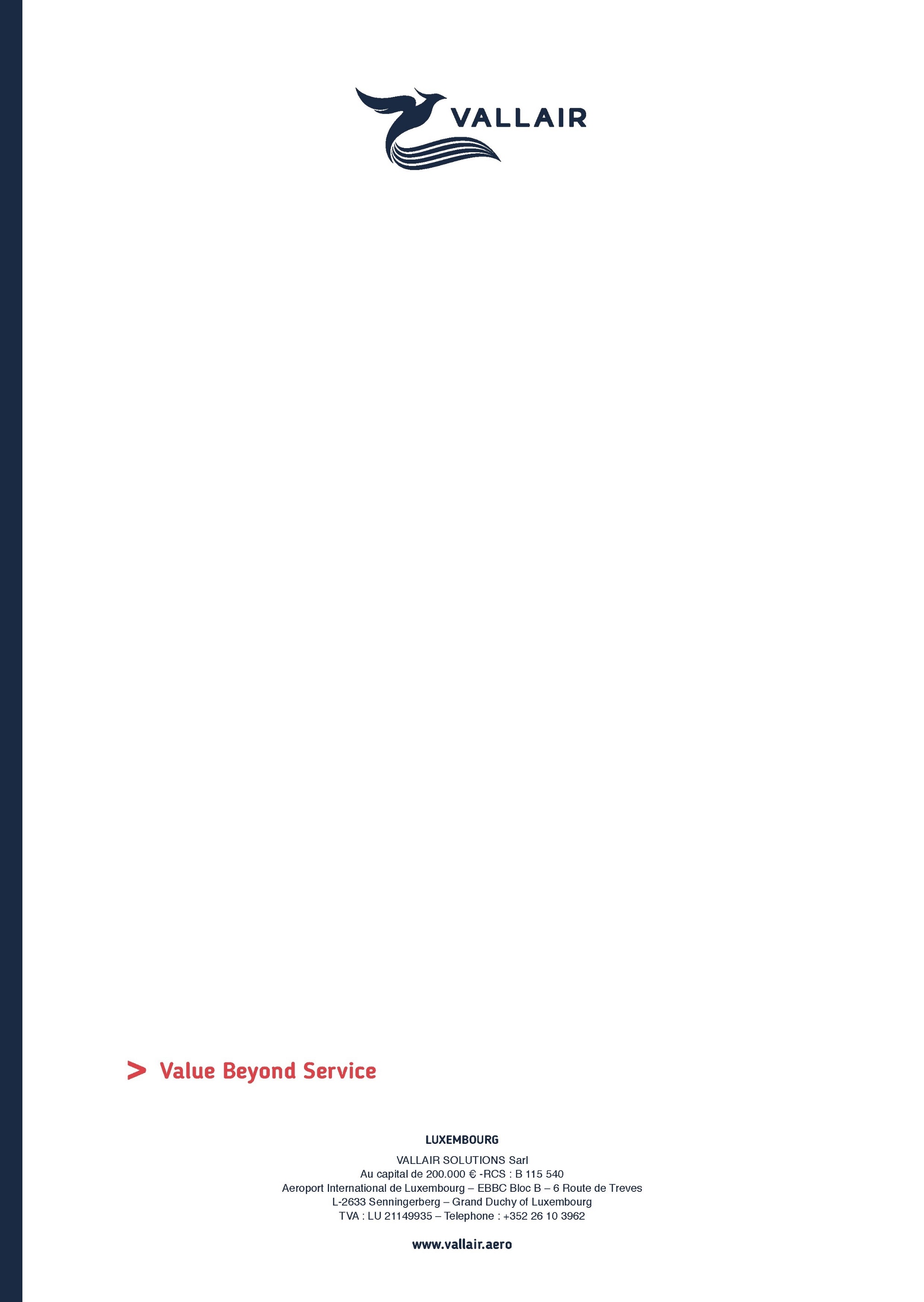 Vallair is a multi-faceted aviation business that maximizes the life and value of aircraft, engines, and parts. We are an end-to-end aviation specialist, headquartered in Luxembourg. The intern will have a direct contact with trading & leasing department and our ongoing projects in commercial aviation. S/he will experience a dynamic, fast paced and international environment.   ResponsibilitiesSupport market research analysis.Administrative support on APC meeting.Administrative support on the weekly Asset Management meeting.Assist in weekly reports.OutcomesUnderstanding of:Detailed knowledge of aircraft trading.Practical experience in aircraft leasing.Aviation industry, aircraft and components leasing.RequirementsBachelor/Master Student or Graduate in Aeronautical Engineering or related field.Strong analytical skills and detail-oriented mindset.Dynamic, proactive approach and ability to work under pressure within strict deadlines.Fluent in English.Good interpersonal, organizational and communication skills.To apply for this position please send your CV and cover letter in English to career@vallair.aero